Заслушав доклад заместителя  Главы Администрации муниципального образования «Кардымовский район»  Смоленской области Плешкова В.В., Совет депутатов Кардымовского городского поселения Кардымовского района Смоленской области.Р Е Ш И Л:1. Внести изменения в решение Совета депутатов Кардымовского городского поселения Кардымовского района Смоленской области от 23.12.2014 года №21 «О бюджете Кардымовского городского поселения Кардымовского района Смоленской области на 2015 год»:           1.1. П. 1  изложить  в следующей редакции:  « Утвердить  основные характеристики бюджета  Кардымовского  городского  поселения  Кардымовского района Смоленской области (далее – бюджет городского поселения) на 2015 год»:1) общий объем доходов бюджета городского поселения в сумме 21 820,7 тыс. рублей, в том числе объем безвозмездных поступлений в сумме 9410,3 тыс. рублей, из которых объем получаемых межбюджетных трансфертов – 10 220,3 тыс. рублей;2) общий объем расходов бюджета городского поселения в сумме 22 630,7 тыс. рублей;3) дефицит бюджета городского поселения в сумме 810,0 тыс. рублей, что составляет 6,5 процента от утвержденного общего годового объема доходов бюджета городского поселения без учета утвержденного объема безвозмездных поступлений».        1.2. П.10 изложить в следующей редакции: «Утвердить объем бюджетных ассигнований на финансовое обеспечение реализации муниципальных программ на 2015 год в сумме 22 283,1 тыс.рублей»          1.3.   Внести изменения в приложение №1 «Источники  финансирования дефицита бюджета Кардымовского городского поселения на 2015 год»   и изложить его в следующей редакции:                                                                                                                                (тыс. рублей)                                                 1.4.    Внести изменения в приложение №2 «Перечень главных администраторов доходов Кардымовского городского поселения »   и изложить его в следующей редакции:        1.5.  Внести изменения в приложение №5 «Доходы бюджета городского поселения, за исключением безвозмездных поступлений, на 2015 год»   и изложить его в следующей редакции:(тыс. рублей)      1.6.  Внести изменения в приложение №6 «Безвозмездные поступления в бюджет городского поселения на 2015 год»  и изложить его в следующей редакции:                                                                                                                                      (тыс. рублей)    1.7.   Внести изменения в приложение №7 «Распределение бюджетных ассигнований по разделам, подразделам, целевым статьям (муниципальным программам и не программным направлениям деятельности), группам и подгруппам видов расходов  классификации расходов бюджетов на 2015 год»   и изложить его в следующей редакции:                                                                                                                                               ( рублей)           1.8.   Внести изменения в приложение №8 «Распределение бюджетных ассигнований по целевым статьям (муниципальным программам и не программным направлениям деятельности), группам (группам и подгруппам) видов расходов классификации расходов бюджетов на 2015 год»   и изложить его в следующей редакции                                                                                                                                ( рублей)          1.9.   Внести изменения в приложение №9 «Ведомственная структура расходов бюджета Кардымовского городского поселения на 2015 год»   и изложить его в следующей редакции:                                                                                                                                                          ( рублей)    1.10. Внести изменения в приложение №10 «Распределение бюджетных ассигнований по муниципальным программам и не программным направлениям деятельности городского поселения на 2015 год»   и изложить его в следующей редакции:                                                                                                                                                    ( рублей)    2. Настоящее решение вступает в силу со дня его подписания Главой муниципального образования Кардымовского городского поселения Кардымовского района Смоленской области.3. Настоящее решение опубликовать в газете «Знамя труда».Глава муниципального образованияКардымовского городского поселения Кардымовского района  Смоленской области                                    А.Г.Федоров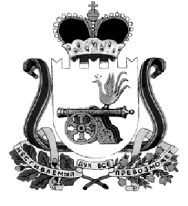 СОВЕТ ДЕПУТАТОВКАРДЫМОВСКОГО ГОРОДСКОГО ПОСЕЛЕНИЯКАРДЫМОВСКОГО РАЙОНА СМОЛЕНСКОЙ ОБЛАСТИР Е Ш Е Н И Еот    25.03.2015г.       №  6СОВЕТ ДЕПУТАТОВКАРДЫМОВСКОГО ГОРОДСКОГО ПОСЕЛЕНИЯКАРДЫМОВСКОГО РАЙОНА СМОЛЕНСКОЙ ОБЛАСТИР Е Ш Е Н И Еот    25.03.2015г.       №  6СОВЕТ ДЕПУТАТОВКАРДЫМОВСКОГО ГОРОДСКОГО ПОСЕЛЕНИЯКАРДЫМОВСКОГО РАЙОНА СМОЛЕНСКОЙ ОБЛАСТИР Е Ш Е Н И Еот    25.03.2015г.       №  6КодНаименование группы, подгруппы, статьи, подстатьи, элемента, программы (подпрограммы), кода классификации операций сектора государственного управления, относящихся к источникам финансирования дефицитов бюджетовСумма01 00 00 00 00 0000 000ИСТОЧНИКИ ВНУТРЕННЕГО ФИНАНСИРОВАНИЯ ДЕФИЦИТОВ БЮДЖЕТОВ       810,001 05 00 00 00 0000 000Изменение остатков средств на счетах по учету средств бюджетов       810,001 05 00 00 00 0000 500Увеличение остатков средств бюджетов- 21 820,701 05 02 01 00 0000 510Увеличение прочих остатков денежных средств бюджетов - 21 820,701 05 02 01 13 0000 510Увеличение прочих остатков денежных средств бюджетов городских поселений- 21 820,701 05 00 00 00 0000 600Уменьшение остатков средств бюджетов22 630,701 05 02 01 00 0000 610Уменьшение прочих остатков денежных средств бюджетов22 630,701 05 02 01 13 0000 610Уменьшение прочих остатков денежных средств бюджетов городских поселений22 630,7Код бюджетной классификации Российской ФедерацииКод бюджетной классификации Российской ФедерацииНаименование главного администратора доходов бюджета муниципального образования, являющегося главным распорядителем средств бюджета муниципального образования, источника доходов бюджета муниципального образованияГлавногоАдминистратораДоходов местного бюджетаНаименование главного администратора доходов бюджета муниципального образования, являющегося главным распорядителем средств бюджета муниципального образования, источника доходов бюджета муниципального образования902Администрация муниципального образования «Кардымовский район» Смоленской области902111 05013 13 0000 120Доходы, получаемые в виде арендной платы за земельные участки, государственная собственность на которые не разграничена и которые расположены в границах городских поселений, а также средства от продажи права на заключение договоров аренды указанных земельных участков.902111 05035 13 0000 120Доходы от сдачи в аренду имущества, находящегося в оперативном управлении органов управления городских поселений и созданных ими учреждений (за исключением имущества муниципальных бюджетных и автономных учреждений)902113 02995 13 0000 130Прочие доходы от компенсации затрат бюджетов городских поселений902114 02053 13 0000 410Доходы от реализации иного имущества, находящегося в собственности городских поселений (за исключением имущества муниципальных бюджетных и автономных учреждений, а также имущества муниципальных унитарных предприятий, в том числе казенных), в части реализации основных средств по указанному имуществу902114 02053 13 0000 440Доходы от реализации иного имущества, находящегося в собственности городских поселений (за исключением имущества муниципальных бюджетных и  автономных учреждений, а также имущества муниципальных унитарных предприятий, в том числе казенных), в части реализации материальных запасов по указанному имуществу902114 06013 13 0000 430Доходы от продажи земельных участков, государственная собственность на которые не разграничена и которые расположены в границах городских поселений.902116 51040 02 0000 140Денежные взыскания (штрафы), установленные законами субъектов Российской Федерации за несоблюдение муниципальных правовых актов, зачисляемые в бюджеты поселений902117 01050 13 0000 180Невыясненные поступления, зачисляемые в бюджеты  городских поселений902117 02020 13 0000 180Возмещение потерь сельскохозяйственного производства, связанных с изъятием сельскохозяйственных угодий, расположенных на территориях городских поселений (по обязательствам, возникшим до 1 января 2008 года)902117 05050 13 0000 180Прочие неналоговые доходы бюджетов городских поселений902202 01001 13 0000 151Дотации бюджетам городских поселений на выравнивание бюджетной обеспеченности902202 01003 13 0000 151Дотации бюджетам городских поселений на поддержку мер по обеспечению сбалансированности бюджетов902202 01999 13 0000 151Прочие дотации бюджетам  городских поселений902202 02150 13 0000 151Субсидии бюджетам городских поселений на реализацию программы энергосбережения и повышения энергетической эффективности на период до 2020 года902202 02999 13 0000 151Прочие субсидии бюджетам городских поселений902202 02999 13 1109 151Субсидии бюджету Кардымовского городского поселения на капитальный ремонт и ремонт автомобильных дорог общего пользования местного значения.902202 03119 13 0000 151Субвенции бюджетам городских поселений на предоставление  жилых помещений  детям-сиротам и детям, оставшимся без попечения родителей,  лицам из их числа по договорам найма специализированных жилых помещений902202 04014 13 0000 151Межбюджетные трансферты, передаваемые бюджетам городских поселений из бюджетов муниципальных районов на осуществление части полномочий по решению вопросов местного значения в соответствии с заключенными соглашениями902202 04999 13 0000 151Прочие межбюджетные трансферты, передаваемые бюджетам городских поселений902219 05000 13 0000 151Возврат остатков субсидий, субвенций и иных межбюджетных трансфертов, имеющих целевое назначение, прошлых лет из бюджетов городских поселений903Финансовое управление Администрации муниципального образования «Кардымовский район»903117 01050 13 0000 180Невыясненные поступления, зачисляемые в бюджеты городских поселений903202 01001 13 0000 151Дотации бюджетам городских поселений на выравнивание бюджетной обеспеченности903208 05000 13 0000 180Перечисления из бюджетов городских поселений (в бюджеты городских поселений) для осуществления возврата (зачета) излишне уплаченных или излишне взысканных сумм налогов, сборов и иных платежей, а также сумм процентов за несвоевременное осуществление такого возврата и процентов, начисленных на излишне взысканные суммыКодНаименование кода доходов бюджетаСумма123100 00000 00 0000 000Налоговые и неналоговые доходы12 410,4 101 00000 00 0000 000Налоги на прибыль, доходы 5 006,3 101 02000 01 0000 110Налог на доходы физических лиц5 006,3  101 02010 01 0000 110Налог на доходы физических лиц с доходов, источником которых является налоговый агент, за исключением доходов, в отношении которых исчисление и уплата налога осуществляются в соответствии со статьями 227, 2271 и 228 Налогового кодекса Российской Федерации5 006,3 105 00000 00 0000 000Налоги на совокупный доход0.0 105 03000 01 0000 110Единый сельскохозяйственный налог0.0105 03010 01 0000 110Единый сельскохозяйственный налог0,00106 00000 00 0000 000Налоги на имущество 6 810,9 106 01000 00 0000 110Налог на имущество физических лиц869,4 106 01030 13 0000 000Налог на имущество физических лиц, взимаемый по ставкам, применяемым к объектам налогообложения, расположенным в границах городских поселений869,4106 06000 00 0000 110Земельный налог  5 941,5106 06030 03 0000 110Земельный налог с организаций5287,0106 06033 13 0000 110Земельный налог с организаций, обладающих земельным участком, расположенным в границах городских поселений.5287,0106 06040 00 0000 110Земельный налог с физических лиц654,5106 06043 13 0000 110Земельный налог с физических лиц, обладающих земельным участком, расположенным в границах городских поселений.654,5 111 00000 00 0000 000Доходы от использования имущества, находящегося в государственной и муниципальной собственности593,2111 05000 00 0000 120Доходы, получаемые в виде арендной либо иной платы за передачу в возмездное пользование государственного и муниципального имущества (за исключением имущества бюджетных и автономных учреждений, а также имущества государственных и муниципальных унитарных предприятий, в том числе казенных)593,2111 05010 00 0000 120Доходы, получаемые в виде арендной платы за земельные участки, государственная собственность на которые не разграничена, а также средства от продажи права на заключение договоров аренды указанных земельных участков593,2111 05013 13 0000 120Доходы, получаемые в виде арендной платы за земельные участки, государственная собственность на которые не разграничена и которые расположены в границах городских поселений, а также средства от продажи права на заключение договоров аренды указанных земельных участков593,2 111 05030 00 0000 120Доходы от сдачи в аренду имущества, находящегося в оперативном управлении органов государственной власти, органов местного самоуправления, государственных внебюджетных фондов и созданных ими учреждений (за исключением имущества бюджетных и  автономных учреждений)0,0 111 05035 13 0000 120Доходы от сдачи в аренду имущества, находящегося в оперативном управлении органов управления городских поселений и созданных ими учреждений (за исключением имущества муниципальных бюджетных и автономных учреждений)0,0  113 00000 00 0000 000Доходы от оказания платных услуг (работ) и компенсации затрат государства0.0113 02000 00 0000 130Доходы от компенсации затрат государства0.0113 02990 00 0000 130Прочие доходы от компенсации затрат государства0.0113 02995 13 0000 130Прочие доходы от компенсации затрат бюджетов городских поселений0.0114  00000 00 0000 000Доходы от продажи материальных и нематериальных активов0.0114 02000 00 0000 000Доходы от реализации имущества, находящегося в государственной и муниципальной собственности (за исключением имущества муниципальных бюджетных и автономных учреждений, а также имущества государственных и муниципальных унитарных предприятий, в том числе казенных)0.0114 02050 13 0000 410Доходы от реализации  имущества, находящегося в собственности городских поселений (за исключением движимого имущества муниципальных бюджетных и автономных учреждений, а также имущества муниципальных унитарных предприятий, в том числе казенных), в части реализации основных средств по указанному имуществу0,0114 02053 13 0000 410Доходы от реализации имущества, находящегося в собственности городских поселений (за исключением имущества муниципальных бюджетных и автономных учреждений, а также имущества муниципальных унитарных предприятий, в том числе казенных), в части реализации основных средств по указанному имуществу0.011402050 13 0000 440Доходы от реализации иного имущества, находящегося в собственности городских поселений (за исключением имущества муниципальных бюджетных и автономных учреждений, а также имущества муниципальных унитарных предприятий, в том числе казенных), в части реализации материальных запасов по указанному имуществу0,0114 02053 13 0000 440Доходы от реализации иного имущества, находящегося в собственности городских поселений (за исключением имущества муниципальных бюджетных и автономных учреждений, а также имущества муниципальных унитарных предприятий, в том числе казенных), в части реализации материальных запасов по указанному имуществу0.0114 06000 00 0000 430Доходы от продажи земельных участков, находящихся в государственной и муниципальной собственности 0.0114 0610 00 0000 430Доходы от продажи земельных участков, государственная собственность на которые не разграничена.0,0114 06013 13 0000 430Доходы от продажи земельных участков, государственная собственность на которые не разграничена и которые расположены в границах городских поселений0.0 117 00000 00 0000 000Прочие неналоговые доходы0.0117 01000 00 0000 180Невыясненные поступления0.0117 01050 13 0000 180Невыясненные поступления, зачисляемые в бюджеты городских поселений0.0117 02000 00 0000 180Возмещение потерь сельскохозяйственного производства, связанных с изъятием сельскохозяйственных угодий (по обязательствам, возникшим до 1 января 2008 года)0.0117 02020 13 0000 180Возмещение потерь сельскохозяйственного производства, связанных с изъятием сельскохозяйственных угодий, расположенных на территориях городских поселений (по обязательствам, возникшим до 1 января 2008 года)0.0117 05000 00 0000 180Прочие неналоговые доходы0.0117 05050 13 0000 180Прочие неналоговые доходы бюджетов городских поселений0.0КодНаименование кода вида доходовСумма200 00000 00 0000 000Безвозмездные поступления9410,3202 00000 00 0000 000Безвозмездные поступления от других бюджетов бюджетной системы Российской Федерации10220,3202 01000 00 0000 151Дотации бюджетам субъектов Российской Федерации и муниципальных образований357,6202 01001 00 0000 151Дотации на выравнивание  бюджетной обеспеченности357,6202 01001 13 0000 151Дотации бюджетам городских поселений на выравнивание бюджетной обеспеченности, в т.ч.:357,6Дотации бюджетам поселений из РФФП0,0Дотации поселениям за счет средств областного бюджета в соответствии с областным законом №87-з от 29.09.2005г. "О межбюджетных отношениях в Смоленской области" (подушевая)357,6202 02000 00 0000 151Субсидии бюджетам бюджетной системы Российской Федерации (межбюджетные субсидии)7 782,8202 02999 00 0000 151Прочие субсидии7 782,8202 02999 13 0000 151Прочие субсидии бюджетам городских поселений7 782,8202 02999 13 1109 151Субсидии бюджету Кардымовского городского поселения на капитальный ремонт и ремонт автомобильных дорог общего пользования  местного значения.7 782,8202 03000 00 0000 151Субвенции бюджетам субъектов Российской Федерации и муниципальных образований1 482,00202 03119 00 0000 151Субвенции бюджетам муниципальных образований на  предоставление жилых помещений детям-сиротам и детям, оставшимся без попечения родителей, лицам из их числа по договорам найма специализированных жилых помещений.1 482,00202 03119 13 0000 151Субвенции бюджетам городских поселений  на   предоставление жилых помещений детям-сиротам и детям, оставшимся без попечения родителей, лицам из их числа по договорам найма специализированных жилых помещений.1 482,00202 04000 00 0000 151Иные межбюджетные трансферты597,92 02 04014 00 0000 151Межбюджетные трансферты, передаваемые бюджетам муниципальных образований на осуществление части полномочий по решению вопросов местного значения в соответствии с заключенными соглашениями597,92 02 04014 13 0000 151Межбюджетные трансферты, передаваемые бюджетам городских поселений из бюджетов муниципальных районов на осуществление части полномочий по решению вопросов местного значения в соответствии с заключенными соглашениями597,9219 00000 00 0000 000ВОЗВРАТ ОСТАТКОВ СУБСИДИЙ, СУБВЕНЦИЙ И ИНЫХ МЕЖБЮДЖЕТНЫХ ТРАНСФЕРТОВ, ИМЕЮЩИХ ЦЕЛЕВОЕ НАЗНАЧЕНИЕ, ПРОШЛЫХ ЛЕТ-810,0219 05000 13 0000 151Возврат остатков субсидий, субвенций и иных межбюджетных трансфертов, имеющих целевое назначение, прошлых лет из бюджетов городских поселений-810,0НаименованиеРазделРазделПодразделПодразделЦелевая статьяЦелевая статьяВид расходовВид расходовСУММА1233445566ОБЩЕГОСУДАРСТВЕННЫЕ ВОПРОСЫ01772 645,00772 645,00Функционирование законодательных (представительных) органов государственной власти и представительных органов муниципальных образований010303347 648,00347 648,00Обеспечение деятельности законодательного (представительного) органа муниципального образования01030376 0 000076 0 0000347 648,00347 648,00Расходы на обеспечение деятельности законодательного (представительного) органа муниципального образования01030376 2 000076 2 0000281 000,00281 000,00Расходы по оплате труда работников органов местного самоуправления01030376 2 001176 2 0011281 000,00281 000,00Расходы на выплаты персоналу в целях обеспечения выполнения функций государственными (муниципальными) органами, казенными учреждениями, органами управления государственными внебюджетными фондами01030376 2 001176 2 0011100100260 000,00260 000,00Расходы на выплаты персоналу государственных (муниципальных) органов01030376 2 001176 2 0011120120260 000,00260 000,00Межбюджетные трансферты01030376 2 001176 2 001150050021 000,0021 000,00Иные межбюджетные трансферты01030376 2 001176 2 001154054021 000,0021 000,00Депутаты представительного органа01030376 3 000076 3 000066 648,0066 648,00Расходы на содержание органов местного самоуправления (за исключением расходов по оплате труда)01030376 3 001876 3 001866 648,0066 648,00Закупка товаров, работ и услуг для государственных (муниципальных) нужд01030376 3 001876 3 001820020066 648,0066 648,00Иные закупки товаров, работ и услуг для государственных (муниципальных) нужд01030376 3 001876 3 001824024066 648,0066 648,00Другие общегосударственные расходы011313424 997,00424 997,00Муниципальная программа «Обеспечение деятельности Кардымовского городского поселения Кардымовского района Смоленской области» на 2014-2016 годы01131302 0 000002 0 0000                                 424 997,00                                 424 997,00Обеспечение безопасности населения Кардымовского городского поселения Кардымовского района Смоленской области на 2014-2016годы.01131302 0 200102 0 2001233 000,00233 000,00Закупка товаров, работ и услуг для государственных(муниципальных)нужд01131302 0 200102 0 2001200200233 000,00233 000,00Иные закупки товаров, работ и услуг для государственных(муниципальных)нужд01131302 0 200102 0 2001240240233 000,00233 000,00Обеспечение уплаты членских взносов в Совет муниципальных образований Смоленской области01131302 0 200502 0 200517 000,0017 000,00Закупка товаров, работ и услуг для государственных(муниципальных)нужд01 131302 0 200502 0 200520020017 000,0017 000,00Иные закупки товаров, работ и услуг для государственных(муниципальных)нужд01131302 0 200502 0 200524024017000,0017000,00Обеспечение уплаты налогов на имущество, транспортного налога Кардымовского городского поселения Кардымовского района Смоленской области01131302 0 200602 0 2006174 997,00174 997,00Иные бюджетные ассигнования01131302 0 200602 0 2006800800174 997,00174 997,00Уплата налогов, сборов и иных обязательных платежей в бюджетную систему Российской Федерации01131302 0 200602 0 2006850850174 997,00174 997,00НАЦИОНАЛЬНАЯ ЭКОНОМИКА0411 396 300,0011 396 300,00Дорожное хозяйство (дорожные фонды)04090911 396 300,0011 396 300,00Муниципальная программа «Комплексное развитие систем коммунальной инфраструктуры и благоустройство  Кардымовского городского  поселения Кардымовского района Смоленской области на 2014-2016 годы»04090903 0 000003 0 000011 396 300,0011 396 300,00Подпрограмма «Содержание дворовых территорий, автомобильных дорог и инженерных сооружений на них в границах поселения»04090903 1 000003 1 000011 396 300,0011 396 300,00Ремонт автомобильных дорог в рамках дорожного фонда04090903 1 200103 1 2001597 900,00597 900,00Закупка товаров, работ и услуг для государственных (муниципальных) нужд04090903 1 200103 1 2001200200597 900,00597 900,00Иные закупки товаров, работ и услуг для государственных (муниципальных) нужд04090903 1 200103 1 2001240240597 900,00597 900,00Очистка, отсыпка, грейдерование и ямочный ремонт дорог04090903 1 200203 1 20021 200 000,001 200 000,00Закупка товаров, работ и услуг для государственных (муниципальных) нужд04090903 1 200203 1 20022002001 200 000,001 200 000,00Иные закупки товаров, работ и услуг для государственных (муниципальных) нужд04090903 1 200203 1 20022402401 200 000,001 200 000,00Оформление дорог в собственность и изготовление проектно-сметной документации04090903 1 200303 1 200392 200,0092 200,00Закупка товаров, работ и услуг для государственных (муниципальных) нужд04090903 1 200303 1 200320020092 200,0092 200,00Иные закупки товаров, работ и услуг для государственных (муниципальных) нужд04090903 1 200303 1 200324024092 200,0092 200,00Капитальный ремонт дворовых территорий, тротуаров, пешеходных дорожек, проездов к дворовым территориям многоквартирных домов04090903 1 200403 1 20041 715 600,001 715 600,00Закупка товаров, работ и услуг для государственных (муниципальных) нужд04090903 1 200403 1 20042002001 715 600,001 715 600,00Иные закупки товаров, работ и услуг для государственных (муниципальных) нужд04090903 1 200403 1 20042402401 715 600,001 715 600,00Софинансирование из бюджета Кардымовского городского поселения на капитальный ремонт и ремонт автомобильных дорог общего пользования местного значения.04090903 1 200503 1 20057 800,007 800,00Закупка товаров, работ и услуг для государственных (муниципальных) нужд04090903 1 200503 1 20052002007 800,007 800,00Иные закупки товаров, работ и услуг для государственных (муниципальных) нужд04090903 1 200503 1 20052402407 800,007 800,00Капитальный ремонт и ремонт автомобильных дорог общего пользования местного значения04090903 1 805403 1 80547 782 800,007 782 800,00Закупка товаров, работ и услуг для государственных (муниципальных) нужд04090903 1 805403 1 80542002007 782 800,007 782 800,00Иные закупки товаров, работ и услуг для государственных (муниципальных) нужд04090903 1 805403 1 80542402407 782 800,007 782 800,00Жилищно-коммунальное хозяйство058 779 755,008 779 755,00Жилищное хозяйство050101470 000,00470 000,00Муниципальная программа «Комплексное развитие систем коммунальной инфраструктуры и благоустройство  Кардымовского городского  поселения Кардымовского района Смоленской области на 2014-2016 годы»05010103 0 000003 0 0000470 000,00470 000,00Уплата взносов на капитальный ремонт  муниципального жилищного фонда05010103 2 201203 2 2012470 000,00470 000,00Закупка товаров, работ и услуг для государственных (муниципальных) нужд05010103 2 201203 2 2012200200470 000,00470 000,00Иные закупки товаров, работ и услуг для государственных (муниципальных) нужд05010103 2 201203 2 2012240240470 000,00470 000,00Коммунальное хозяйство0502023 070 500,003 070 500,00Муниципальная программа Комплексное развитие систем коммунальной инфраструктуры и благоустройство  Кардымовского городского  поселения Кардымовского района Смоленской области на 2014-2016 годы»05020203 0 000003 0 00003 070 500,003 070 500,00Подпрограмма «Комплексное развитие коммунального хозяйства»05020203 3 000003 3 00003 070 500,003 070 500,00Обслуживание, ремонт, строительство и изготовление проектно-сметной документации сетей коммунальной инфраструктуры05020203 3 201403 3 20141 530 500,001 530 500,00Закупка товаров, работ и услуг для государственных (муниципальных) нужд05020203 3 201403 3 20142002001 530 500,001 530 500,00Иные закупки товаров, работ и услуг для государственных (муниципальных) нужд05020203 3 201403 3 20142402401 530 500,001 530 500,00Расходы поселения, связанные с содержанием муниципального имущества (бани)05020203 3 201503 3 20151 440 000,001 440 000,00Иные бюджетные ассигнования05020203 3 201503 3 20158008001 440 000,001 440 000,00Субсидии юридическим лицам (кроме некоммерческих организаций), индивидуальным предпринимателям, физическим лицам05020203 3 201503 3 20158108101 440 000,001 440 000,00Организация и проведение мероприятий по энергосбережению05020203 3 201603 3 2016100 000,00100 000,00Закупка товаров, работ и услуг для государственных (муниципальных) нужд05020203 3 201603 3 2016200200100 000,00100 000,00Иные закупки товаров, работ и услуг для государственных (муниципальных) нужд05020203 3 201603 3 2016240240100 000,00100 000,00Благоустройство0503035 239 255,005 239 255,00Муниципальная программа «Комплексное развитие систем коммунальной инфраструктуры и благоустройство  Кардымовского городского  поселения Кардымовского района Смоленской области на 2014-2016 годы»05030303 0 000003 0 00005 239 255,005 239 255,00Подпрограмма «Благоустройство»05030303 4 000003 4 00005 239 255,005 239 255,00Организация уличного освещения05030303 4 202203 4 20222 800 000,002 800 000,00Закупка товаров, работ и услуг для государственных (муниципальных) нужд05030303 4 202203 4 20222002002 800 000,002 800 000,00Иные закупки товаров, работ и услуг для государственных (муниципальных) нужд05030303 4 202203 4 20222402402 800 000,002 800 000,00Организация и содержание мест захоронения05030303 4 202303 4 2023140 000,00140 000,00Закупка товаров, работ и услуг для государственных (муниципальных) нужд05030303 4 202303 4 2023200200140 000,00140 000,00Иные закупки товаров, работ и услуг для государственных (муниципальных) нужд05030303 4 202303 4 2023240240140 000,00140 000,00Организация работ по уборке территории и вывозу мусора05030303 4 202403 4 20241 400 000,001 400 000,00Закупка товаров, работ и услуг для государственных (муниципальных) нужд05030303 4 202403 4 20242002001 400 000,001 400 000,00Иные закупки товаров, работ и услуг для государственных (муниципальных) нужд05030303 4 202403 4 20242402401 400 000,001 400 000,00Прочие расходы по благоустройству поселений05030303 4 202503 4 2025899 255,00899 255,00Закупка товаров, работ и услуг для государственных (муниципальных) нужд05030303 4 202503 4 2025200200899 255,00899 255,00Иные закупки товаров, работ и услуг для государственных (муниципальных) нужд05030303 4 202503 4 2025240240899 255,00899 255,00КУЛЬТУРА, КИНЕМАТОГРАФИЯ08200 000,00200 000,00Другие вопросы в области культуры, кинематографии080404200 000,00200 000,00Муниципальная программа «Обеспечение деятельности Кардымовского городского поселения Кардымовского района Смоленской области» на 2014-2016 годы08040402 0 000002 0 0000200 000,00200 000,00Сохранение и реконструкция военно-мемориальных объектов Кардымовского городского поселения Кардымовского района Смоленской области на 2014-2016годы.08040402 0 200202 0 2002200 000,00200 000,00Закупка товаров, работ и услуг для государственных (муниципальных) нужд08040402 0 200202 0 2002200200200 000,00200 000,00Иные закупки товаров, работ и услуг для государственных (муниципальных) нужд08040402 0 200202 0 2002240240200 000,00200 000,00СОЦИАЛЬНАЯ ПОЛИТИКА101 482 000,001 482 000,00ОХРАНА СЕМЬИ И ДЕТСТВА1004041 482 000,001 482 000,00Муниципальная программа «Обеспечение деятельности Кардымовского городского поселения Кардымовского района Смоленской области» на 2014-2016 годы10040402 0 000002 0 00001 482 000,001 482 000,00Предоставление жилых помещений детям сиротам и детям, оставшимся без попечения родителей, лицам из их числа по договорам найма специализированных жилых помещений10040402 0 802702 0 80271 482 000,001 482 000,00Капитальные вложения в объекты недвижимого имущества государственной (муниципальной) собственности10040402 0 802702 0 80274004001 482 000,001 482 000,00Бюджетные инвестиции10040402 0 802702 0 80274104101 482 000,001 482 000,00НаименованиеЦелевая статьяВид расходовСУММА1234Муниципальная программа «Обеспечение деятельности Кардымовского городского поселения Кардымовского района Смоленской области» на 2014-2016 годы02 0 00002 106 997,00Обеспечение безопасности населения Кардымовского городского поселения Кардымовского района Смоленской области на 2014-2016годы.02 0 2001233 000,00Закупка товаров, работ и услуг для государственных (муниципальных) нужд02 0 2001200233 000,00Иные закупки товаров, работ и услуг для обеспечения государственных (муниципальных) нужд02 0 2001240233 000,00Сохранение и реконструкция военно-мемориальных объектов Кардымовского городского поселения Кардымовского района Смоленской области на2014-2016годы.02 0 2002200 000,00Закупка товаров, работ и услуг для государственных (муниципальных) нужд02 0 2002200200 000,00Иные закупки товаров, работ и услуг для обеспечения государственных (муниципальных) нужд02 0 2002240200 000,00Обеспечение уплаты членских взносов в Совет муниципальных образований Смоленской области02 0 200517 000,00Закупка товаров, работ и услуг для государственных(муниципальных)нужд02 0 200520017 000,00Иные закупки товаров, работ и услуг для государственных(муниципальных)нужд02 0 200524017 000,00Обеспечение уплаты налогов на имущество, транспортного налога Кардымовского городского поселения Кардымовского района Смоленской области02 0 2006174 997,00Иные бюджетные ассигнования02 0 2006800174 997,00Уплата налогов, сборов и иных обязательных платежей в бюджетную систему Российской Федерации02 0 2006850174 997,00Предоставление жилых помещений детям-сиротам и детям, оставшимся без попечения родителей, лицам из их числа по договорам найма специализированных жилых помещений02 0 80271 482 000,00Капитальные вложения в объекты недвижимого имущества государственной (муниципальной) собственности02 0 80274001 482 000,00Бюджетные инвестиции02 0 80274101 482 000,00Муниципальная программа «Комплексное развитие систем коммунальной инфраструктуры и благоустройство Кардымовского городского поселения Кардымовского района Смоленской области на 2014-2016 годы»03 0 000020 176 055,00Подпрограмма «Содержание дворовых территорий, автомобильных дорог и инженерных сооружений на них в границах поселения»03 1 000011 396 300,00Ремонт автомобильных дорог в рамках дорожного фонда03 1 2001597 900,00Закупка товаров, работ и услуг для государственных (муниципальных) нужд03 1 2001200597 900,00Иные закупки товаров, работ и услуг для обеспечения государственных (муниципальных) нужд03 1 2001240597 900,00Очистка, отсыпка, грейдерование и ямочный ремонт дорог03 1 20021 200 000,00Закупка товаров, работ и услуг для государственных (муниципальных) нужд03 1 20022001 200 000,00Иные закупки товаров, работ и услуг для обеспечения государственных (муниципальных) нужд03 1 20022401 200 000,00Оформление дорог в собственность и изготовление проектно-сметной документации03 1 200392 200,00Закупка товаров, работ и услуг для государственных (муниципальных) нужд03 1 200320092 200,00Иные закупки товаров, работ и услуг для обеспечения государственных (муниципальных) нужд03 1 200324092 200,00Капитальный ремонт дворовых территорий, тротуаров, пешеходных дорожек, проездов к дворовым территориям многоквартирных домов03 1 20041 715 600,00Закупка товаров, работ и услуг для государственных (муниципальных) нужд03 1 20042001 715 600,00Иные закупки товаров, работ и услуг для обеспечения государственных (муниципальных) нужд03 1 20042401 715 600,00Софинансирование из бюджета Кардымовского городского поселения на капитальный ремонт и ремонт автомобильных дорог общего пользования местного значения.03 1 20057 800,00Закупка товаров, работ и услуг для государственных (муниципальных) нужд03 1 20052007 800,00Иные закупки товаров, работ и услуг для обеспечения государственных (муниципальных) нужд03 1 20052407 800,00Капитальный ремонт и ремонт автомобильных дорог общего пользования местного значения03 1 80547 782 800,00Закупка товаров, работ и услуг для государственных (муниципальных) нужд03 1 80542007 782 800,00Иные закупки товаров, работ и услуг для государственных (муниципальных) нужд03 1 80542407 782 800,00Подпрограмма «Поддержка муниципального жилого фонда населенных пунктов Кардымовского городского поселения»03 2 0000470 000,00Уплата взносов на капитальный ремонт  муниципального жилищного фонда03 2 2012470 000,00Закупка товаров, работ и услуг для государственных (муниципальных) нужд03 2 2012200470 000,00Иные закупки товаров, работ и услуг для обеспечения государственных (муниципальных) нужд03 2 2012240470 000,00Подпрограмма «Комплексное развитие коммунального хозяйства»03 3 00003 070 500,00Обслуживание, ремонт, строительство и изготовление проектно-сметной документации сетей коммунальной инфраструктуры03 3 20141 530 500,00Закупка товаров, работ и услуг для государственных (муниципальных) нужд03 3 20142001 530 500,00Иные закупки товаров, работ и услуг для обеспечения государственных (муниципальных) нужд03 3 20142401 530 500,00Расходы поселения, связанные с содержанием муниципального имущества (бани)03 0 20151 440 000,00Иные бюджетные ассигнования03 0 20158001 440 000,00Субсидии юридическим лицам (кроме некоммерческих организаций), индивидуальным предпринимателям, физическим лицам03 0 20158101 440 000,00Организация и проведение мероприятий по энергосбережению03 3 2016100 000,00Закупка товаров, работ и услуг для государственных (муниципальных) нужд03 2 2016200100 000,00Иные закупки товаров, работ и услуг для обеспечения государственных (муниципальных) нужд03 2 2016240100 000,00Подпрограмма «Благоустройство»03 4 00005 239 255,00Организация уличного освещения03 4 20222 800 000,00Закупка товаров, работ и услуг для государственных (муниципальных) нужд03 4 20222002 800 000,00Иные закупки товаров, работ и услуг для обеспечения государственных (муниципальных) нужд03 4 20222402 800 000,00Организация и содержание мест захоронения03 4 2023140 000,00Закупка товаров, работ и услуг для государственных (муниципальных) нужд03 4 2023200140 000,00Иные закупки товаров, работ и услуг для обеспечения государственных (муниципальных) нужд03 4 2023240140 000,00Организация работ по уборке территории и вывозу мусора03 4 20241 400 000,00Закупка товаров, работ и услуг для государственных (муниципальных) нужд03 4 20242001 400 000,00Иные закупки товаров, работ и услуг для обеспечения государственных (муниципальных) нужд03 4 20242401 400 000,00Прочие расходы по благоустройству поселений03 4 2025899 255,00Закупка товаров, работ и услуг для государственных (муниципальных) нужд03 4 2025200899 255,00Иные закупки товаров, работ и услуг для обеспечения государственных (муниципальных) нужд03 4 2025240899 255,00Обеспечение деятельности законодательного (представительного) органа муниципального образования76 0 0000347 648,00Расходы на обеспечение деятельности законодательного (представительного) органа муниципального образования76 2 0000281 000,00Расходы по оплате труда работников органов местного самоуправления76 2 0011281 000,00Расходы на выплаты персоналу в целях обеспечения выполнения функций государственными (муниципальными) органами, казенными учреждениями, органами управления государственными внебюджетными фондами76 2 0011100260 000,00Расходы на выплаты персоналу государственных (муниципальных) органов76 2 0011120260 000,00Межбюджетные трансферты76 2 001150021 000,00Иные межбюджетные трансферты76 2 001154021 000,00Расходы на содержание органов местного самоуправления (за исключением расходов по оплате труда)76 3 000066 648,00Депутаты представительного органа76 3 001866 648,00Закупка товаров, работ и услуг для государственных (муниципальных) нужд76 3 001820066 648,00Иные закупки товаров, работ и услуг для обеспечения государственных (муниципальных) нужд76 3 001824066 648,00                                                                                                                                            НаименованиеКод главного распорядителя средств городского поселения (прямого получателя)РазделПодразделЦелевая статья расходовВид расходовСУММА1234567Администрация муниципального образования «Кардымовский район» Смоленской области90222 304 052,00ОБЩЕГОСУДАРСТВЕННЫЕ ВОПРОСЫ90201445 997,00Функционирование законодательных (представительных) органов государственной власти и представительных органов муниципальных образований902010321 000,00Обеспечение деятельности законодательного (представительного) органа муниципального образования902010376 0 000021 000,00Расходы на обеспечение деятельности законодательного (представительного) органа муниципального образования902010376 2 000021 000,00Расходы по оплате труда работников органов местного самоуправления902010376 2 001121 000,00Межбюджетные трансферты902010376 2 001150021 000,00Иные межбюджетные трансферты902010376 2 001154021 000,00Другие общегосударственные расходы9020113424 997,00Муниципальная программа «Обеспечение деятельности Кардымовского городского поселения Кардымовского района Смоленской области» на 2014-2016 годы902011302 0 0000                                 424 997,00Обеспечение безопасности населения Кардымовского городского поселения Кардымовского района Смоленской области на 2014-2016годы.902011302 0 2001233 000,00Закупка товаров, работ и услуг для государственных (муниципальных) нужд902011302 0 2001200233 000,00Иные закупки товаров, работ и услуг для государственных (муниципальных) нужд902011302 0 2001240233 000,00Обеспечение уплаты членских взносов в Совет муниципальных образований Смоленской области902011302 0 200517 000,00Закупка товаров, работ и услуг для государственных (муниципальных) нужд90201 1302 0 200520017 000,00Иные закупки товаров, работ и услуг для государственных (муниципальных) нужд902011302 0 200524017 000,00Обеспечение уплаты налогов на имущество, транспортного налога Кардымовского городского поселения Кардымовского района Смоленской области902011302 0 2006174 997,00Иные бюджетные ассигнования902011302 0 2006800174 997,00Уплата налогов, сборов и иных обязательных платежей в бюджетную систему Российской Федерации902011302 0 2006850174 997,00НАЦИОНАЛЬНАЯ ЭКОНОМИКА9020411 396 300,00Дорожное хозяйство (дорожные фонды)902040911 396 300,00Муниципальная программа «Комплексное развитие систем коммунальной инфраструктуры и благоустройство  Кардымовского городского  поселения Кардымовского района Смоленской области на 2014-2016 годы»902040903 0 000011 396 300,00Подпрограмма «Содержание дворовых территорий, автомобильных дорог и инженерных сооружений на них в границах поселения»902040903 1 000011 396 300,00Ремонт автомобильных дорог в рамках дорожного фонда902040903 1 2001597 900,00Закупка товаров, работ и услуг для государственных (муниципальных) нужд902040903 1 2001200597 900,00Иные закупки товаров, работ и услуг для государственных (муниципальных) нужд902040903 1 2001240597 900,00Очистка, отсыпка, грейдерование и ямочный ремонт дорог902040903 1 20021 200 000,00Закупка товаров, работ и услуг для государственных (муниципальных) нужд902040903 1 20022001 200 000,00Иные закупки товаров, работ и услуг для государственных (муниципальных) нужд902040903 1 20022401 200 000,00Оформление дорог в собственность и изготовление проектно-сметной документации902040903 1 200392 200,00Закупка товаров, работ и услуг для государственных (муниципальных) нужд902040903 1 200320092 200,00Иные закупки товаров, работ и услуг для государственных (муниципальных) нужд902040903 1 200324092 200,00Капитальный ремонт дворовых территорий, тротуаров, пешеходных дорожек, проездов к дворовым территориям многоквартирных домов902040903 1 20041 715 600,00Закупка товаров, работ и услуг для государственных (муниципальных) нужд902040903 1 20042001 715 600,00Иные закупки товаров, работ и услуг для государственных (муниципальных) нужд902040903 1 20042401 715 600,00Софинансирование из бюджета Кардымовского городского поселения на капитальный ремонт и ремонт автомобильных дорог общего пользования местного значения.902040903 1 20057 800,00Закупка товаров, работ и услуг для государственных (муниципальных) нужд902040903 1 20052007 800,00Иные закупки товаров, работ и услуг для государственных (муниципальных) нужд902040903 1 20052407 800,00Капитальный ремонт и ремонт автомобильных дорог общего пользования местного значения902040903 1 80547 782 800,00Закупка товаров, работ и услуг для государственных (муниципальных) нужд902040903 1 80542007 782 800,00Иные закупки товаров, работ и услуг для государственных (муниципальных) нужд902040903 1 80542407 782 800,00Жилищно-коммунальное хозяйство902058 779 755,00Жилищное хозяйство9020501470 000,00Муниципальная программа «Комплексное развитие систем коммунальной инфраструктуры и благоустройство  Кардымовского городского  поселения Кардымовского района Смоленской области на 2014-2016 годы»902050103 0 0000470 000,00Подпрограмма «Поддержка муниципального жилого фонда населенных пунктов Кардымовского городского поселения»902050103 2 0000470 000,00 Уплата взносов на капитальный ремонт муниципального жилищного фонда902050103 2 2012470 000,00Закупка товаров, работ и услуг для государственных (муниципальных) нужд902050103 2 2012200470 000,00Иные закупки товаров, работ и услуг для государственных (муниципальных) нужд902050103 2 2012240470 000,00Коммунальное хозяйство90205023 070 500,00Муниципальная программа «Комплексное развитие систем коммунальной инфраструктуры и благоустройство  Кардымовского городского  поселения Кардымовского района Смоленской области на 2014-2016 годы»902050203 0 00003 070 500,00Подпрограмма «Комплексное развитие коммунального хозяйства»902050203 3 00003 070 500,00Обслуживание, ремонт, строительство и изготовление проектно-сметной документации сетей коммунальной инфраструктуры902050203 3 20141 530 500,00Закупка товаров, работ и услуг для государственных (муниципальных) нужд902050203 3 20142001 530 500,00Иные закупки товаров, работ и услуг для государственных (муниципальных) нужд902050203 3 20142401 530 500,00Расходы поселения, связанные с содержанием муниципального имущества (бани)902050203 3 20151 440 000,00Иные бюджетные ассигнования902050203 3 20158001 440 000,00Субсидии  юридическим лицам (кроме некоммерческих организаций), индивидуальным предпринимателям, физическим лицам902050203 3 20158101 440 000,00Организация и проведение мероприятий по энергосбережению902050203 3 2016100 000,00Закупка товаров, работ и услуг для государственных (муниципальных) нужд902050203 3 2016200100 000,00Иные закупки товаров, работ и услуг для государственных (муниципальных) нужд902050203 3 2016240100 000,00Благоустройство90205035 239 255,00Муниципальная программа «Комплексное развитие систем коммунальной инфраструктуры и благоустройство  Кардымовского городского  поселения Кардымовского района Смоленской области на 2014-2016 годы»902050303 0 00005 239 255,00Подпрограмма «Благоустройство»050303 4 00005 239 255,00Организация уличного освещения902050303 4 20222 800 000,00Закупка товаров, работ и услуг для государственных (муниципальных) нужд902050303 4 20222002 800 000,00Иные закупки товаров, работ и услуг для государственных (муниципальных) нужд902050303 4 20222402 800 000,00Организация и содержание мест захоронения902050303 4 2023140 000,00Закупка товаров, работ и услуг для государственных (муниципальных) нужд902050303 4 2023200140 000,00Иные закупки товаров, работ и услуг для государственных (муниципальных) нужд902050303 4 2023240140 000,00Организация работ по уборке территории и вывозу мусора902050303 4 20241 400 000,00Закупка товаров, работ и услуг для государственных (муниципальных) нужд902050303 4 20242001 400 000,00Иные закупки товаров, работ и услуг для государственных (муниципальных) нужд902050303 4 20242401 400 000,00Прочие расходы по благоустройству поселений902050303 4 2025899 255,00Закупка товаров, работ и услуг для государственных (муниципальных) нужд902050303 4 2025200899 255,00Иные закупки товаров, работ и услуг для государственных (муниципальных) нужд902050303 4 2025240899 255,00КУЛЬТУРА, КИНЕМАТОГРАФИЯ90208200 000,00Другие вопросы в области культуры, кинематографии9020804200 000,00Муниципальная программа «Обеспечение деятельности Кардымовского городского поселения Кардымовского района Смоленской области» на 2014-2016 годы902080402 0 0000200 000,00Сохранение и реконструкция военно-мемориальных объектов Кардымовского городского поселения Кардымовского района Смоленской области на 2014-2016годы.902080402 0 2002200 000,00Закупка товаров, работ и услуг для государственных (муниципальных) нужд902080402 0 2002200200 000,00Иные закупки товаров, работ и услуг для государственных (муниципальных) нужд902080402 0 2002240200 000,00Социальная политика902101 482 000,00Охрана семьи и детства90210041 482 000,00Муниципальная программа «Обеспечение деятельности Кардымовского городского поселения Кардымовского района Смоленской области» на 2014-2016 годы902100402 0 00001 482 000,00Предоставление жилых помещений детям сиротам и детям, оставшимся без попечения родителей, лицам из их числа по договорам найма специализированных жилых помещений902100402 0 80271 482 000,00Капитальные вложения в объекты недвижимого имущества государственной (муниципальной) собственности902100402 0 80274001 482 000,00Бюджетные инвестиции902100402 0 80274101 482 000,00Совет депутатов Кардымовского городского поселения Кардымовского района Смоленской области911326 648,00ОБЩЕГОСУДАРСТВЕННЫЕ ВОПРОСЫ91101326 648,00Функционирование законодательных (представительных) органов государственной власти и представительных органов муниципальных образований9110103326 648,00Обеспечение деятельности законодательного (представительного) органа муниципального образования911010376 0 0000326 648,00Расходы на обеспечение деятельности законодательного (представительного) органа муниципального образования911010376 2 0000260 000,00Расходы по оплате труда работников органов местного самоуправления911010376 2 0011260 000,00Расходы на выплаты персоналу в целях обеспечения выполнения функций государственными (муниципальными) органами, казенными учреждениями, органами управления государственными внебюджетными фондами911010376 2 0011100260 000,00Расходы на выплаты персоналу государственных (муниципальных) органов911010376 2 0011120260 000,00Депутаты представительного органа911010376 3 000066 648,00Расходы на содержание органов местного самоуправления (за исключением расходов по оплате труда)911010376 3 001866 648,00Закупка товаров, работ и услуг для государственных (муниципальных) нужд911010376 3 001820066 648,00Иные закупки товаров, работ и услуг для государственных (муниципальных) нужд911010376 3 001824066 648,00НаименованиеЦелевая статьяКод главного распорядителя средств бюджета городского поселения (прямого получателя)РазделПодразделВид расходовСУММА1234567Муниципальная программа «Обеспечение деятельности Кардымовского городского поселения Кардымовского района Смоленской области» на 2014-2016 годы02 0 00002 106 997,00Обеспечение безопасности населения Кардымовского городского поселения Кардымовского района Смоленской области на 2014-2016годы.02 0 2001233 000,00Администрация муниципального образования «Кардымовский район» Смоленской области02 0 2001902233 000,00ОБЩЕГОСУДАРСТВЕННЫЕ ВОПРОСЫ02 0 200190201233 000,00Другие общегосударственные вопросы02 0 20019020113233 000,00Закупка товаров, работ и услуг для государственных (муниципальных) нужд02 0 20019020113200233 000,00Иные закупки товаров, работ и услуг для государственных (муниципальных) нужд02 0 20019020113240233 000,00Сохранение и реконструкция военно-мемориальных объектов Кардымовского городского поселения Кардымовского района Смоленской области на 2014-2016годы.02 0 2002200 000,00Администрация муниципального образования «Кардымовский район» Смоленской области02 0 2002902200 000,00КУЛЬТУРА, КИНЕМАТОГРАФИЯ02 0 200290208200 000,00Другие вопросы в области культуры, кинематографии.02 0 20029020804200 000,00Закупка товаров, работ и услуг для государственных (муниципальных) нужд02 0 20029020804200200 000,00Иные закупки товаров, работ и услуг для государственных (муниципальных) нужд02 0 20029020804240200 000,00Обеспечение уплаты членских взносов в Совет муниципальных образований Смоленской области.02 0 200517 000,00Администрация муниципального образования «Кардымовский район» Смоленской области02 0 200590217 000,00ОБЩЕГОСУДАРСТВЕННЫЕ ВОПРОСЫ02 0 20059020117 000,00Другие общегосударственные вопросы02 0 2005902011317 000,00Закупка товаров, работ и услуг для государственных (муниципальных) нужд02 0 2005902011320017 000,00Иные закупки товаров, работ и услуг для государственных (муниципальных) нужд02 0 2005902011324017 000,00Обеспечение уплаты налогов на имущество, транспортного налога Кардымовского городского поселения Кардымовского района Смоленской обасти.02 0 2006174 997,00Администрация муниципального образования «Кардымовский район» Смоленской области02 0 2006902174 997,00ОБЩЕГОСУДАРСТВЕННЫЕ ВОПРОСЫ02 0 200690201174 997,00Другие общегосударственные вопросы02 0 20069020113174 997,00Иные бюджетные ассигнования02 0 20069020113800174 997,00Уплата налогов, сборов и иных обязательных платежей в бюджетную систему Российской Федерации02 0 20069020113850174 997,00Предоставление жилых помещений детям-сиротам и детям, оставшимся без попечения родителей, лицам из их числа по договорам найма специализированных жилых помещений02 0 80271 482 000,00Администрация муниципального образования «Кардымовский район» Смоленской области02 0 80279021 482 000,00СОЦИАЛЬНАЯ ПОЛИТИКА02 0 8027902101 482 000,00ОХРАНА СЕМЬИ И ДЕТСТВА02 0 802790210041 482 000,00Капитальные вложения в объекты недвижимого имущества государственной (муниципальной) собственности02 0 802790210044001 482 000,00Бюджетные инвестиции02 0 802790210044101 482 000,00Муниципальная программа «Комплексное развитие систем коммунальной инфраструктуры и благоустройство  Кардымовского городского  поселения Кардымовского района Смоленской области на 2014-2016 годы»03 0 000020 176 055,00Подпрограмма «Содержание дворовых территорий, автомобильных дорог и инженерных сооружений на них в границах поселения»03 1 000011 396 300,00Ремонт автомобильных дорог в рамках дорожного фонда03 1 2001597 900,00Администрация муниципального образования «Кардымовский район» Смоленской области03 1 2001902597 900,00НАЦИОНАЛЬНАЯ ЭКОНОМИКА03 1 200190204597 900,00Дорожное хозяйство (дорожные фонды)03 1 20019020409597 900,00Закупка товаров, работ и услуг для государственных (муниципальных) нужд03 1 20019020409200597 900,00Иные закупки товаров, работ и услуг для государственных (муниципальных) нужд03 1 20019020409240597 900,00Очистка, отсыпка, грейдерование и ямочный ремонт дорог03 1 20021 200 000,00Администрация муниципального образования «Кардымовский район» Смоленской области03 1 20029021 200 000,00НАЦИОНАЛЬНАЯ ЭКОНОМИКА03 1 2002902041 200 000,00Дорожное хозяйство (дорожные фонды)03 1 200290204091 200 000,00Закупка товаров, работ и услуг для государственных (муниципальных) нужд03 1 200290204092001 200 000,00Иные закупки товаров, работ и услуг для государственных (муниципальных) нужд03 1 200290204092401 200 000,00Оформление дорог в собственность и изготовление проектно-сметной документации03 1 200392 200,00Администрация муниципального образования «Кардымовский район» Смоленской области03 1 200390292 200,00НАЦИОНАЛЬНАЯ ЭКОНОМИКА03 1 20039020492 200,00Дорожное хозяйство (дорожные фонды)03 1 2003902040992 200,00Закупка товаров, работ и услуг для государственных (муниципальных) нужд03 1 2003902040920092 200,00Иные закупки товаров, работ и услуг для государственных (муниципальных) нужд03 1 2003902040924092 200,00Капитальный ремонт дворовых территорий, тротуаров, пешеходных дорожек, проездов к дворовым территориям многоквартирных домов03 1 20041 715 600,00Администрация муниципального образования «Кардымовский район» Смоленской области03 1 20049021 715 600,00НАЦИОНАЛЬНАЯ ЭКОНОМИКА03 1 2004902041 715 600,00Дорожное хозяйство (дорожные фонды)03 1 200490204091 715 600,00Закупка товаров, работ и услуг для государственных (муниципальных) нужд03 1 200490204092001 715 600,00Иные закупки товаров, работ и услуг для государственных (муниципальных) нужд03 1 200490204092401 715 600,00Софинансирование из бюджета Кардымовского городского поселения на капитальный ремонт и ремонт автомобильных дорог общего пользования местного значения.03 1 20057 800,00Администрация муниципального образования «Кардымовский район» Смоленской области03 1 20059027 800,00НАЦИОНАЛЬНАЯ ЭКОНОМИКА03 1 2005902047 800,00Дорожное хозяйство (дорожные фонды)03 1 200590204097 800,00Закупка товаров, работ и услуг для государственных (муниципальных) нужд03 1 200590204092007 800,00Иные закупки товаров, работ и услуг для государственных (муниципальных) нужд03 1 200590204092407 800,00Капитальный ремонт и ремонт автомобильных дорог общего пользования местного значения03 1 80547 782 800,00Администрация муниципального образования «Кардымовский район» Смоленской области03 1 80549027 782 800,00НАЦИОНАЛЬНАЯ ЭКОНОМИКА03 1 8054902047 782 800,00Дорожное хозяйство (дорожные фонды)03 1 805490204097 782 800,00Закупка товаров, работ и услуг для государственных (муниципальных) нужд03 1 805490204092007 782 800,00Иные закупки товаров, работ и услуг для государственных (муниципальных) нужд03 1 805490204092407 782 800,00Подпрограмма «Поддержка муниципального жилого фонда населенных пунктов Кардымовского городского поселения»03 2 0000470 000,00Уплата взносов на капитальный ремонт муниципального жилищного фонда03 2 2012470 000,00Администрация муниципального образования «Кардымовский район» Смоленской области03 2 2012902470 000,00ЖИЛИЩНО-КОММУНАЛЬНОЕ ХОЗЯЙСТВО03 2 201290205470 000,00Жилищное хозяйство03 2 20129020501470 000,00Закупка товаров, работ и услуг для государственных (муниципальных) нужд03 2 20129020501200470 000,00Иные закупки товаров, работ и услуг для государственных (муниципальных) нужд03 2 20129020501240470 000,00Подпрограмма «Комплексное развитие коммунального хозяйства»03 3 0000  3 070 500,00Обслуживание, ремонт, строительство и изготовление проектно-сметной документации сетей коммунальной инфраструктуры03 3 20141 530 500,00Администрация муниципального образования «Кардымовский район» Смоленской области03 3 20149021 530 500,00ЖИЛИЩНО-КОММУНАЛЬНОЕ ХОЗЯЙСТВО03 3 2014902051 530 500,00Коммунальное хозяйство03 3 201490205021 530 500,00Закупка товаров, работ и услуг для государственных (муниципальных) нужд03 3 201490205022001 530 500,00Иные закупки товаров, работ и услуг для государственных (муниципальных) нужд03 3 201490205022401 530 500,00Расходы поселения, связанные с содержанием муниципального имущества (бани)03 3 20151 440 000,00Администрация муниципального образования «Кардымовский район» Смоленской области03 3 20159021 440 000,00ЖИЛИЩНО-КОММУНАЛЬНОЕ ХОЗЯЙСТВО03 3 2015902051 440 000,00Коммунальное хозяйство03 3 201590205021 440 000,00Иные бюджетные ассигнования03 3 201590205028001 440 000,00Субсидии юридическим лицам (кроме некоммерческих организаций), индивидуальным предпринимателям, физическим лицам03 3 201590205028101 440 000,00Организация и проведение мероприятий по энергосбережению03 3 2016100 000,00Администрация муниципального образования «Кардымовский район» Смоленской области03 3 2016902100 000,00ЖИЛИЩНО-КОММУНАЛЬНОЕ ХОЗЯЙСТВО03 3 201690205100 000,00Коммунальное хозяйство03 3 20169020502100 000,00Закупка товаров, работ и услуг для государственных (муниципальных) нужд03 3 20169020502200100 000,00Иные закупки товаров, работ и услуг для государственных (муниципальных) нужд03 3 20169020502240100 000,00Подпрограмма «Благоустройство»03 4 00005 239 255,00Организация уличного освещения03 4 20222 800 000,00Администрация муниципального образования «Кардымовский район» Смоленской области03 4 20229022 800 000,00ЖИЛИЩНО-КОММУНАЛЬНОЕ ХОЗЯЙСТВО03 4 2022902052 800 000,00Благоустройство03 4 202290205032 800 000,00Закупка товаров, работ и услуг для государственных (муниципальных) нужд03 4 202290205032002 800 000,00Иные закупки товаров, работ и услуг для государственных (муниципальных) нужд03 4 202290205032402 800 000,00Организация и содержание мест захоронения03 4 2023140 000,00Администрация муниципального образования «Кардымовский район» Смоленской области03 4 2023902140 000,00ЖИЛИЩНО-КОММУНАЛЬНОЕ ХОЗЯЙСТВО03 4 202390205140 000,00Благоустройство03 4 20239020503140 000,00Закупка товаров, работ и услуг для государственных (муниципальных) нужд03 4 20239020503200140 000,00Иные закупки товаров, работ и услуг для государственных (муниципальных) нужд03 4 20239020503240140 000,00Организация работ по уборке территории и вывозу мусора03 4 20241 400 000,00Администрация муниципального образования «Кардымовский район» Смоленской области03 4 20249021 400 000,00ЖИЛИЩНО-КОММУНАЛЬНОЕ ХОЗЯЙСТВО03 4 2024902051 400 000,00Благоустройство03 4 202490205031 400 000,00Закупка товаров, работ и услуг для государственных (муниципальных) нужд03 4 202490205032001 400 000,00Иные закупки товаров, работ и услуг для государственных (муниципальных) нужд03 4 202490205032401 400 000,00Прочие расходы по благоустройству поселений03 4 2025899 255,00Администрация муниципального образования «Кардымовский район» Смоленской области03 4 2025902899 255,00ЖИЛИЩНО-КОММУНАЛЬНОЕ ХОЗЯЙСТВО03 4 202590205899 255,00Благоустройство03 4 20259020503899 255,00Закупка товаров, работ и услуг для государственных (муниципальных) нужд03 4 20259020503200899 255,00Иные закупки товаров, работ и услуг для государственных (муниципальных) нужд03 4 20259020503240899 255,00Обеспечение деятельности законодательного (представительного) органа муниципального образования76 0 0000347 648,00Расходы на обеспечение деятельности законодательного (представительного) органа муниципального образования76 2 0000281 000,00Расходы по оплате труда работников органов местного самоуправления76 2 0011281 000,00Администрация муниципального образования «Кардымовский район» Смоленской области76 2 001190221 000,00ОБЩЕГОСУДАРСТВЕННЫЕ ВОПРОСЫ76 2 00119020121 000,00Функционирование законодательных (представительных) органов государственной власти и представительных органов76 2 0011902010321 000,00Межбюджетные трансферты76 2 0011902010350021 000,00Иные межбюджетные трансферты76 2 0011902010354021 000,00Совет депутатов Кардымовского городского поселения Кардымовского района Смоленской области76 2 0011911260 000,00ОБЩЕГОСУДАРСТВЕННЫЕ ВОПРОСЫ76 2 001191101260 000,00Функционирование законодательных (представительных) органов государственной власти и представительных органов муниципальных образований76 2 00119110103260 000,00Расходы на выплаты персоналу в целях обеспечения выполнения функций государственными (муниципальными) органами, казенными учреждениями, органами управления государственными внебюджетными фондами76 2 00119110103100260 000,00Расходы на выплаты персоналу государственных (муниципальных) органов76 2 00119110103120260 000,00Депутаты представительного органа76 3 000066 648,00Расходы на содержание органов местного самоуправления (за исключением расходов по оплате труда)76 3 001866 648,00Совет депутатов Кардымовского городского поселения Кардымовского  района Смоленской области76 3 001891166 648,00ОБЩЕГОСУДАРСТВЕННЫЕ ВОПРОСЫ76 3 00189110166 648,00Функционирование законодательных (представительных) органов государственной власти и представительных органов муниципальных образований76 3 0018911010366 648,00Закупка товаров, работ и услуг для государственных (муниципальных) нужд76 3 0018911010320066 648,00Иные закупки товаров, работ и услуг для государственных (муниципальных) нужд76 3 0018911010324066 648,00